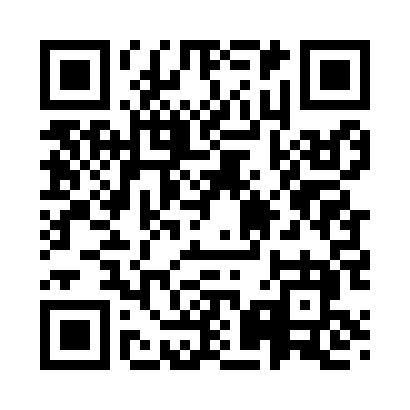 Prayer times for Wacouta Beach, Minnesota, USAMon 1 Jul 2024 - Wed 31 Jul 2024High Latitude Method: Angle Based RulePrayer Calculation Method: Islamic Society of North AmericaAsar Calculation Method: ShafiPrayer times provided by https://www.salahtimes.comDateDayFajrSunriseDhuhrAsrMaghribIsha1Mon3:365:291:145:218:5810:512Tue3:375:301:145:228:5810:513Wed3:385:301:145:228:5810:504Thu3:395:311:145:228:5710:495Fri3:405:311:145:228:5710:496Sat3:415:321:155:228:5710:487Sun3:425:331:155:228:5610:478Mon3:435:341:155:228:5610:469Tue3:445:341:155:228:5510:4510Wed3:455:351:155:228:5510:4411Thu3:475:361:155:228:5410:4312Fri3:485:371:155:228:5410:4213Sat3:495:381:165:218:5310:4114Sun3:515:391:165:218:5210:4015Mon3:525:401:165:218:5210:3916Tue3:545:401:165:218:5110:3717Wed3:555:411:165:218:5010:3618Thu3:575:421:165:218:4910:3519Fri3:585:431:165:208:4810:3320Sat4:005:441:165:208:4710:3221Sun4:015:451:165:208:4610:3022Mon4:035:461:165:208:4610:2923Tue4:045:471:165:198:4510:2724Wed4:065:481:165:198:4410:2625Thu4:075:491:165:198:4210:2426Fri4:095:501:165:188:4110:2227Sat4:115:521:165:188:4010:2128Sun4:125:531:165:188:3910:1929Mon4:145:541:165:178:3810:1730Tue4:165:551:165:178:3710:1631Wed4:175:561:165:168:3610:14